Publicado en  el 02/06/2015 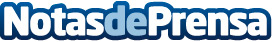 ESIC premia las mejores iniciativas emprendedoras de sus alumnos de gradoDatos de contacto:Nota de prensa publicada en: https://www.notasdeprensa.es/esic-premia-las-mejores-iniciativas_1 Categorias: Emprendedores http://www.notasdeprensa.es